Graduation 2024 Accommodation Booking Form CARMARTHEN CAMPUS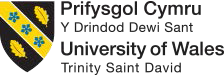 This form must be returned no later than Friday 28th June 2024I wish to apply for accommodation, (please complete boxes as required):Please Note:Keys are to be collected from and returned to Main Reception in Dewi BuildingFor fire safety reasons, no more than 1 occupant in a single room can be accommodated.  Payment:Payment to be made prior to arrival through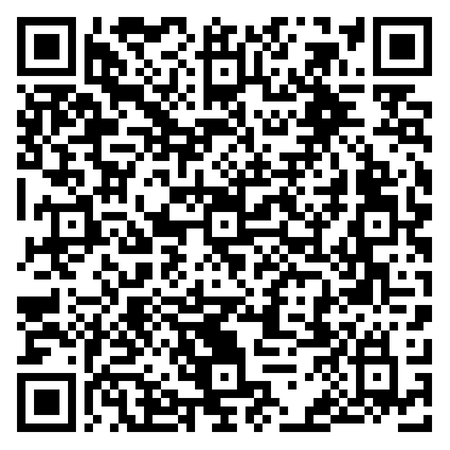 the online payment system by scanningthe QR code opposite. Once booking has been made, please bring a copy of your payment receipt ‐ thiswill be required in order to release the roomkey upon your arrival.Please return this form toaccommodation@uwtsd.ac.ukContact DetailsContact DetailsContact DetailsContact Details  First Name: 	  Surname: 	Address:Address:  Postcode: 	  Phone: 	  Email: 	  Student No: 	En-suite single room@ £35.00 per person per nightSunday 7th July 2024Monday 8th July 2024Tuesday 9th July 2024Number of Rooms RequiredName of OccupantsPayment of £35 per room paid – Please confirm amount paid and payment reference number.